ANXIETY ODDS - ANSWERSPlease rank the following 10 events in order from 1 the MOST PROBABLE to 10 the least possible.  Then make a rough guess on how likely they are to happen on average  (for example, 1 in 30, 2 in 10,000 or 3 in a million, etc.).RANK		EVENT		   ODDS OF IT HAPPENING1	Being audited by the IRS				1 in 119 (0.084%)2	Being hit by lightning					1 in 12,0003	Being hit by an asteroid				1 in 200,0004	Being killed by a bear					1 in 2,100,0005	Being killed in an elevator crash			1 in 10,440,0006	Being in an airplane crash				1 in 11,000,0007	Being the victim of a shark attack			1 in 11,500,0008	Being killed by a dog					1 in 17,000,0009	Being a US citizen victim of a terrorist attack	1 in 20,000,00010	Dying from a venomous snake bite			1 in 96,000,000Next please make a guess on how likely these things are to happen 	    EVENT		       ODDS OF IT HAPPENINGWinning a powerball lottery		  1 in 292,000,000 (.0000000003%)Being hit by lightning TWICE		  1 in 9,000,000  (5th above)Being killed by your furniture		  1 in 20,000,000 (tie with terrorism)Eating a ton of food in a year	             99.9% (1996# is the average)						        (10# chocolate, 31#cheese)2 people in this room having the same birthday         about 75%  						                      (24 =50%; 75=99.9%)Now please make a guess on how likely these things are:	    EVENT		       ODDS OF IT HAPPENINGGoing into poverty in old age		 	65+ = 10.5%;  85+ = 15%Getting cancer & surviving cancer – men  	get: 42%; survive: 77.4%Getting cancer & surviving cancer – women get: 37.6%; survive: 81%Dying from a medical error	 	        	21 in 140, or 1.5%Having Alzheimer’s – ages 65 and older     	1 in 20; 5%Having Alzheimer’s – ages 85 and older     	 1 in 2; 50%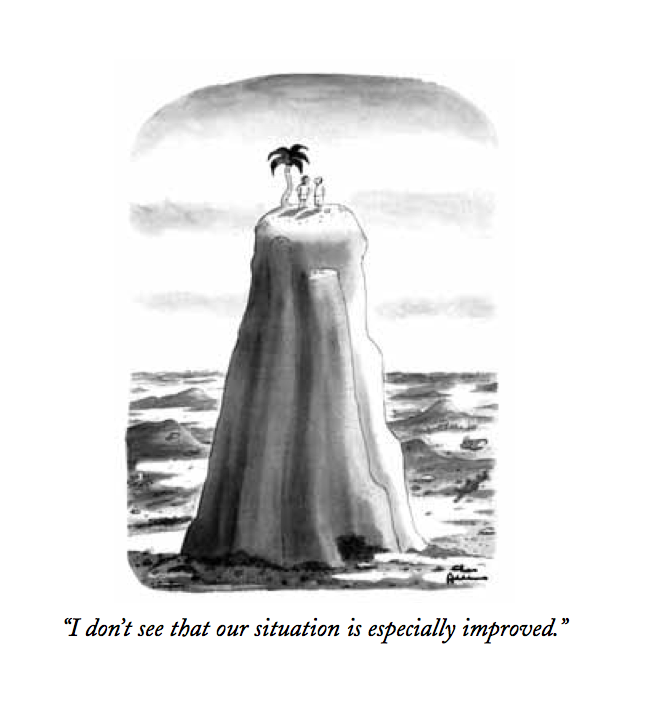 Copyright 2016 Larry Moen, M.Ed LPC     Uncommon Therapy     www.utherapy.net